 Soft Skill Development Index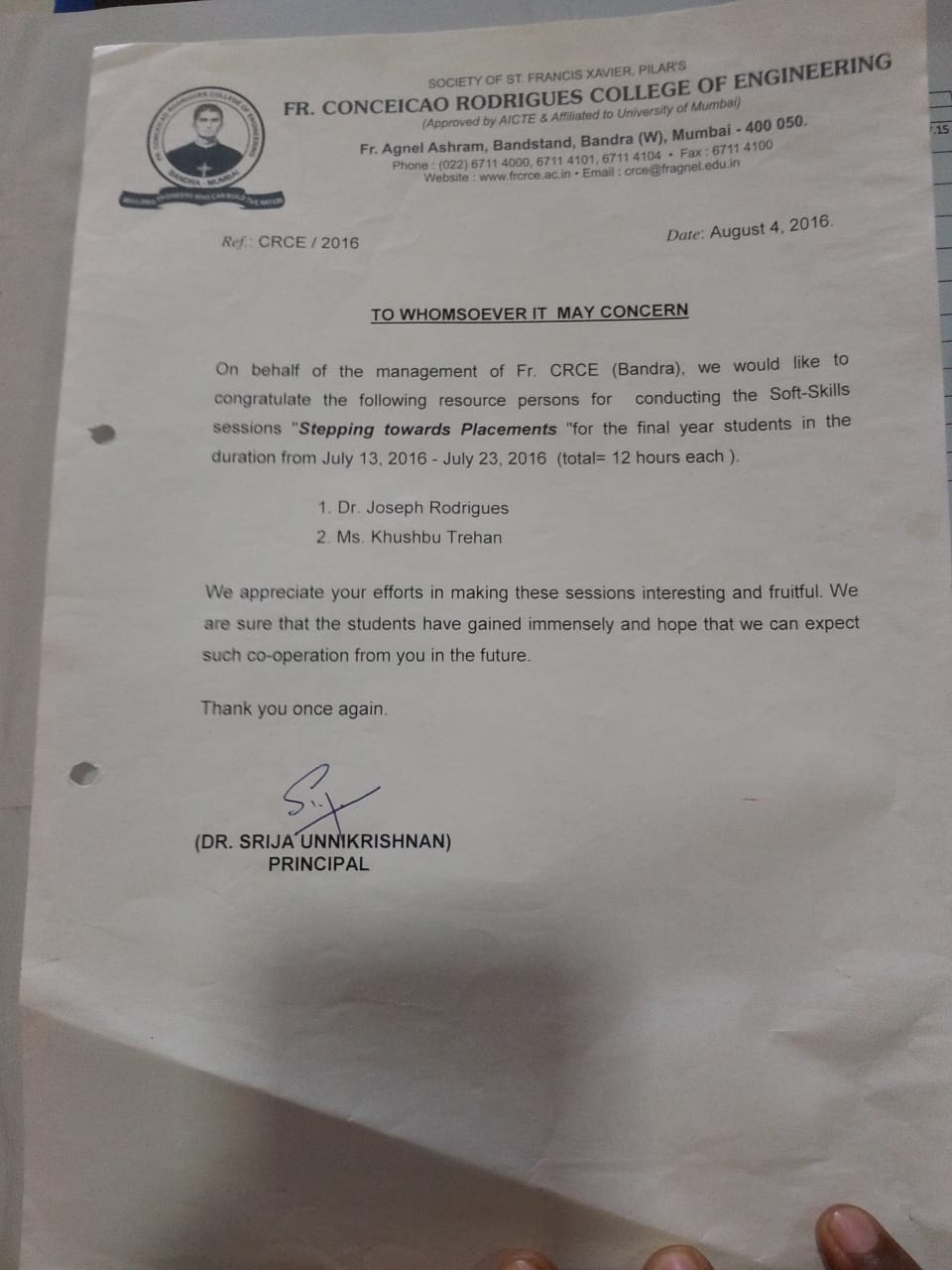 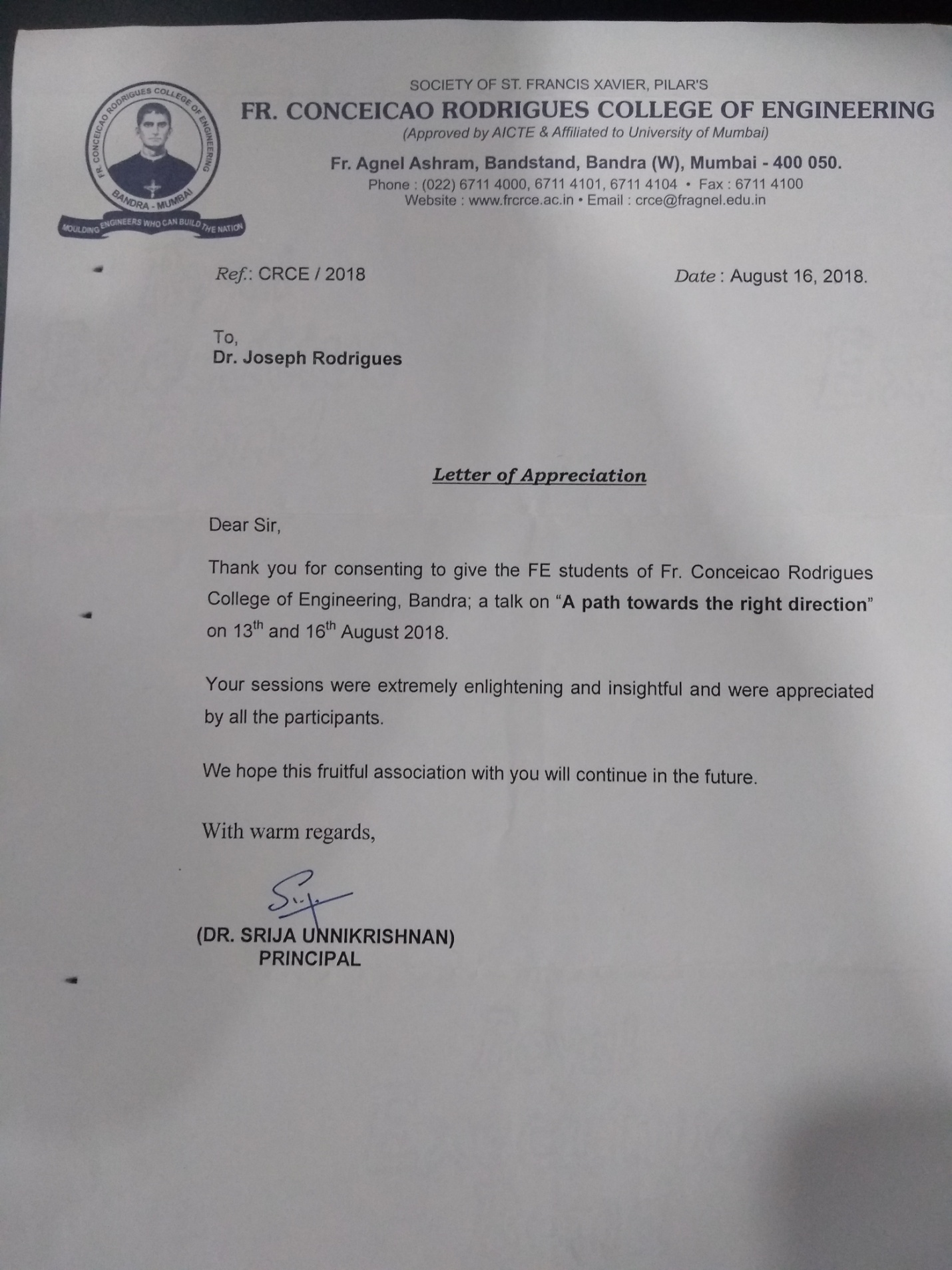 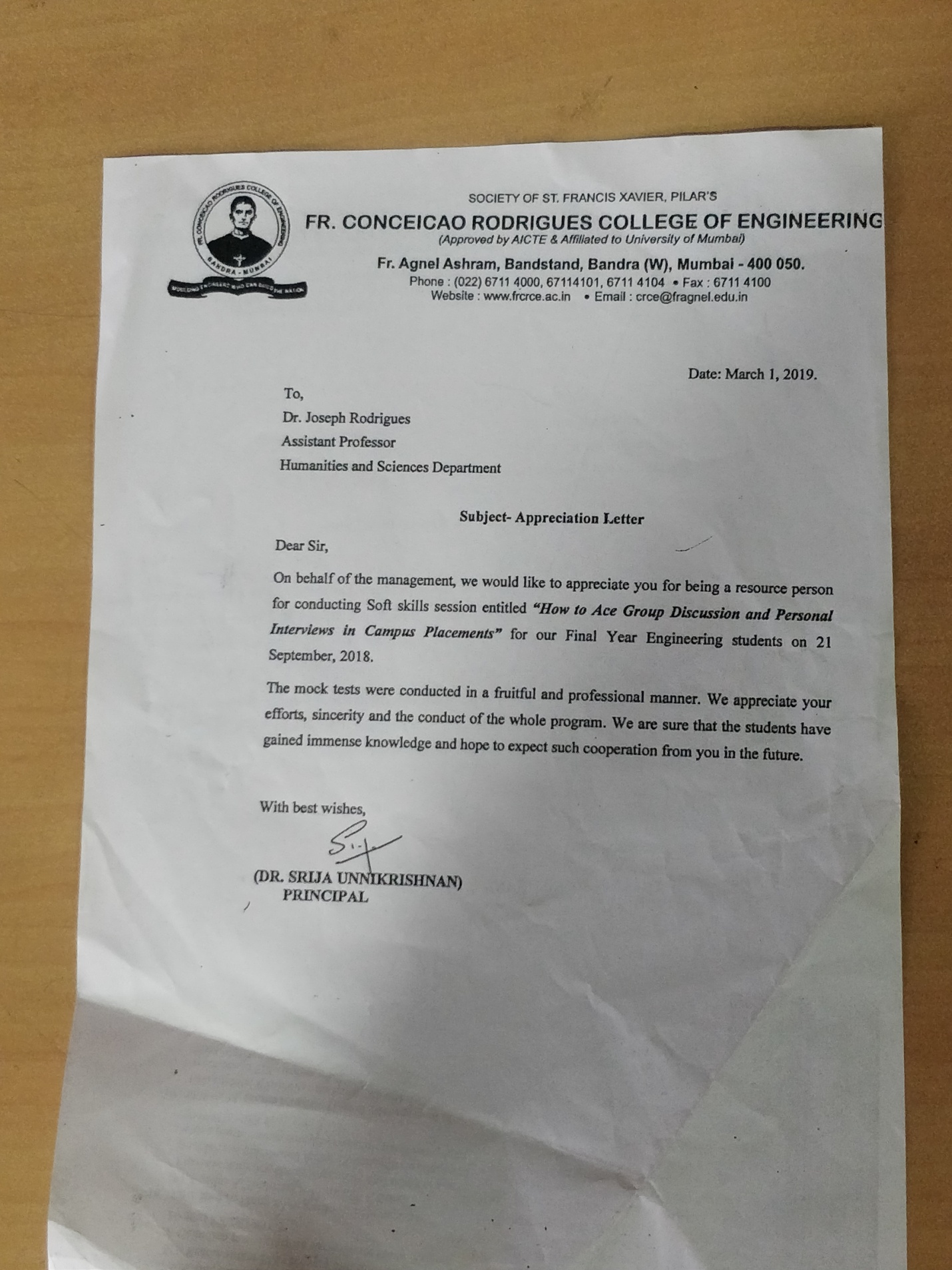 Sr.noYearPage no. 12016-17222018-19332018-194